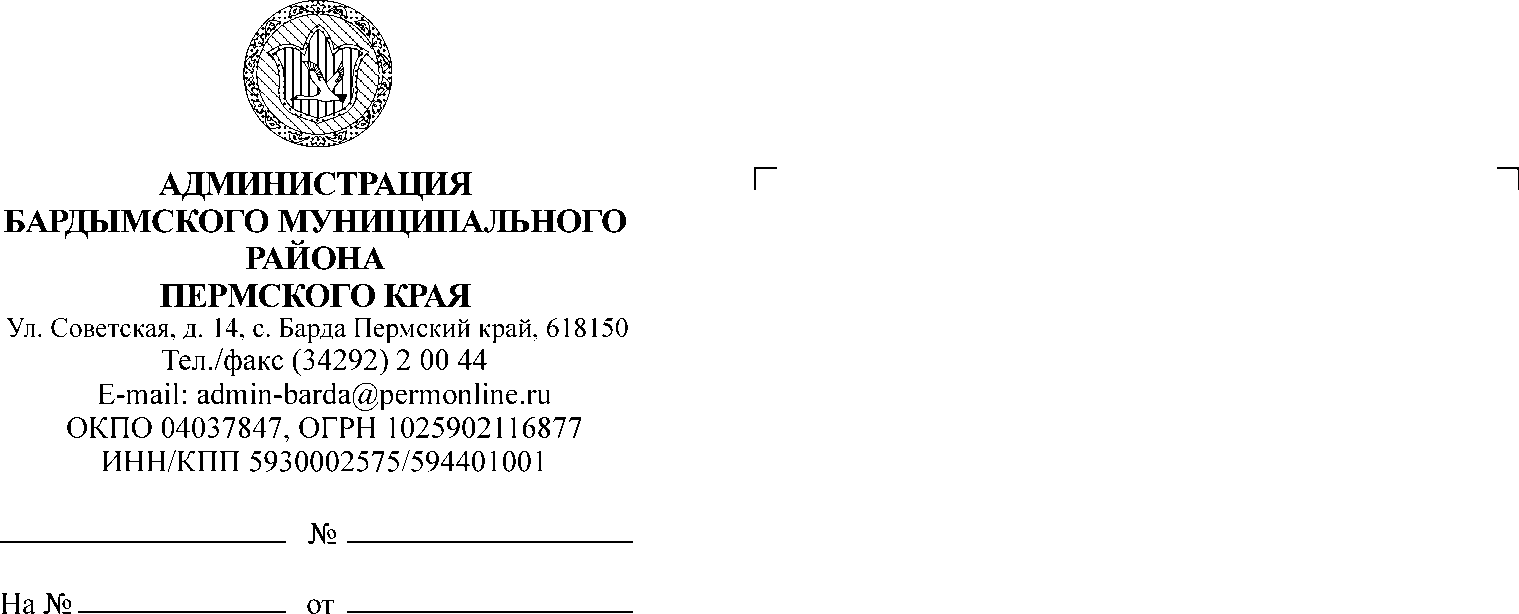 ЗЕМСКОЕ СОБРАНИЕБАРДЫМСКОГО МУНИЦИПАЛЬНОГО РАЙОНАПЕРМСКОГО КРАЯДВАДЦАТЬ ТРЕТЬЕ ЗАСЕДАНИЕРЕШЕНИЕ21.12.2017									      № 351О внесении изменений в решение Земского Собрания Бардымского муниципального района от 20.04.2017 № 292 «Об обеспечении работников муниципальных учрежденийБардымского муниципального районапутевками на санаторно-курортное лечениеи оздоровление»В целях приведения в соответствие действующему законодательству Земское Собрание Бардымского муниципального районаРЕШАЕТ:1. Внести в решение Земского Собрания Бардымского муниципального района от 20.04.2017 № 292 «Об обеспечении работников муниципальных учреждений Бардымского муниципального района путевками на санаторно-курортное лечение и оздоровление», следующие изменения:1.1. пункт 2 изложить в следующей редакции:«2. Установить, что работникам муниципальных учреждений Бардымского муниципального района, работающим в сферах, указанных в пункте 1 настоящего решения, путевки на санаторно-курортное лечение и оздоровление за счет средств бюджета Пермского края, бюджета Бардымского муниципального района, личных средств работника предоставляются не более одного раза в течение трех лет при одновременном соблюдении следующих условий:медицинские показания для санаторно-курортного лечения;стаж работы в муниципальном учреждении не менее 3 лет;право на предоставление путевки на санаторно-курортное лечение имеют работники, чья среднемесячная заработная плата за год, предшествующий году получения санаторно-курортной путевки, составляет не более 50000 рублей;оплата работником за счет личных средств части стоимости санаторно-курортной путевки в следующих размерах:среднемесячная заработная плата работника за год, предшествующий году получения санаторно-курортной путевки, составляет не более 15000 - 10%;среднемесячная заработная плата работника за год, предшествующий году получения санаторно-курортной путевки, составляет от 15001 рубля до 20000 рублей - 15%;среднемесячная заработная плата работника за год, предшествующий году получения санаторно-курортной путевки, составляет от 20001 рубля до 25000 рублей - 25%;среднемесячная заработная плата работника за год, предшествующий году получения санаторно-курортной путевки, составляет от 25001 рубля до 50000 рублей - 30%.»;1.2. в пункте 6 цифры «31.12.2017» заменить цифрами «31.12.2020».2. Решение разместить (опубликовать) на официальном сайте Администрации Бардымского муниципального района www.barda-rayon.ru .3. Контроль исполнения решения возложить на председателя комиссии по социальной политике Габдулхакову З.С.Председатель Земского СобранияБардымского муниципального района					      Х.Г.АлапановГлава муниципального района -глава Администрации Бардымскогомуниципального района							         С.М.Ибраев22.12.2017